FONDO DE AHORRO Y PRESTAMO DEL H. TRIBUNAL                                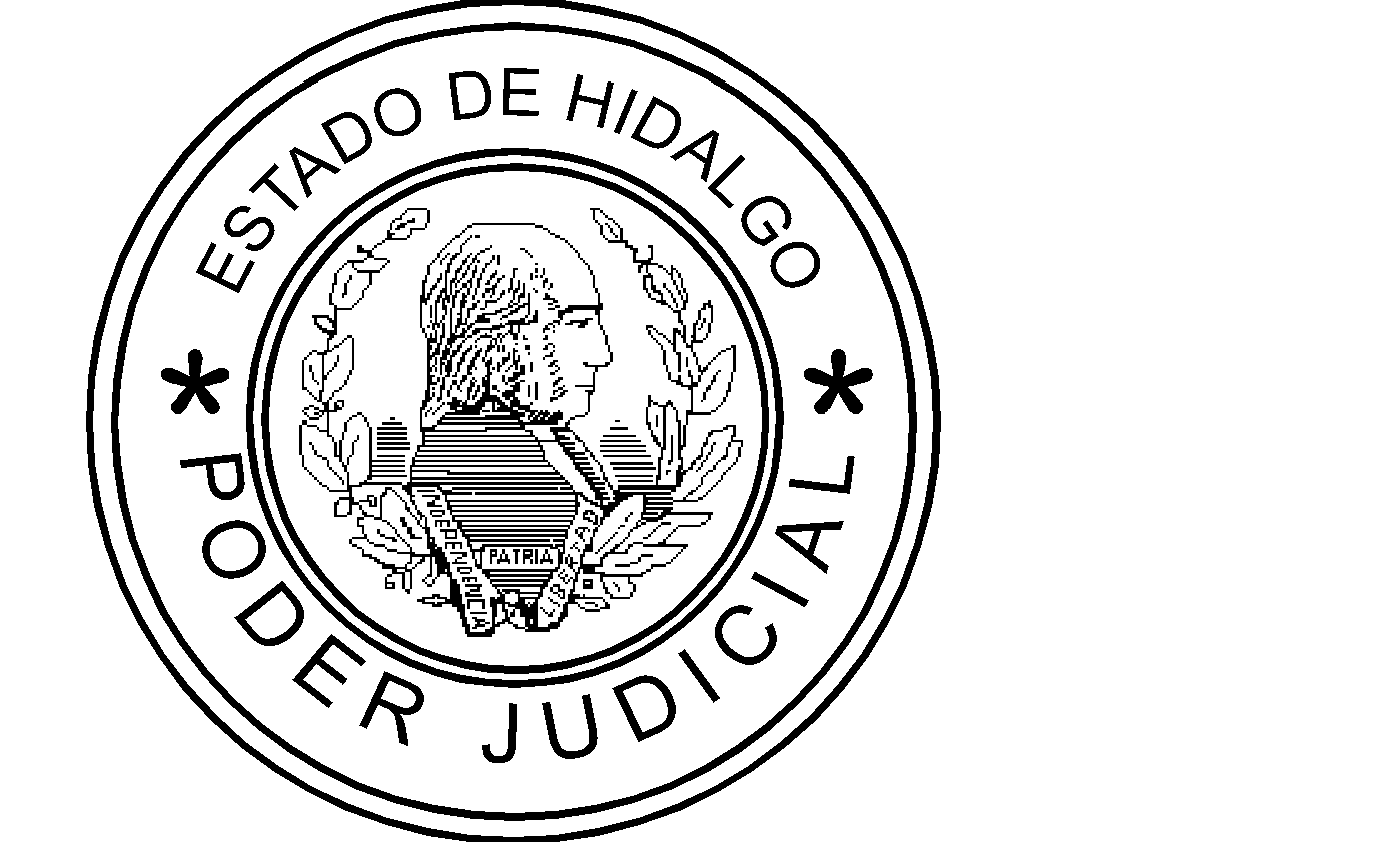 SUPERIOR DE JUSTICIA DEL ESTADO DE HIDALGOFORMATO DE AUMENTO Y DISMINUCIÓN QUINCENAL DE AHORRONOMBRE: _____________________________________________________ ___________FECHA__________________NUMERO DE CUENTA DE AHORRADOR    _______________________________________ADSCRIPCIÓN:    ___________________________________________________________________________________CANTIDAD NUEVA A DESCONTAR QUINCENALMENTE  POR NOMINA  $_______________________________________                                     CANTIDAD DESCONTADA ACTUAL POR NÓMINA:  $   ______________________               FIRMA DEL SOLICITANTE								 _________________________________________						SELLO DE RECIBIDOFONDO DE AHORRO Y PRESTAMO DEL H. TRIBUNAL                                SUPERIOR DE JUSTICIA DEL ESTADO DE HIDALGOFORMATO DE AUMENTO Y DISMINUCIÓN QUINCENAL DE AHORRONOMBRE: _____________________________________________________ ___________FECHA__________________NUMERO DE CUENTA DE AHORRADOR    _______________________________________ADSCRIPCIÓN:    ___________________________________________________________________________________CANTIDAD NUEVA A DESCONTAR QUINCENALMENTE  POR NOMINA  $_______________________________________                                     CANTIDAD DESCONTADA ACTUAL POR NÓMINA:  $   ______________________               FIRMA DEL SOLICITANTE								 _________________________________________						SELLO DE RECIBIDO